Lesson 11: Representing Small Numbers on the Number LineLet’s visualize small numbers on the number line using powers of 10.11.1: Small Numbers on a Number LineKiran drew this number line.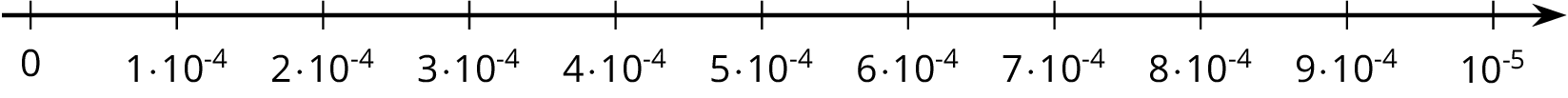 Andre said, “That doesn’t look right to me.”Explain why Kiran is correct or explain how he can fix the number line.

 11.2: Comparing Small Numbers on a Number Line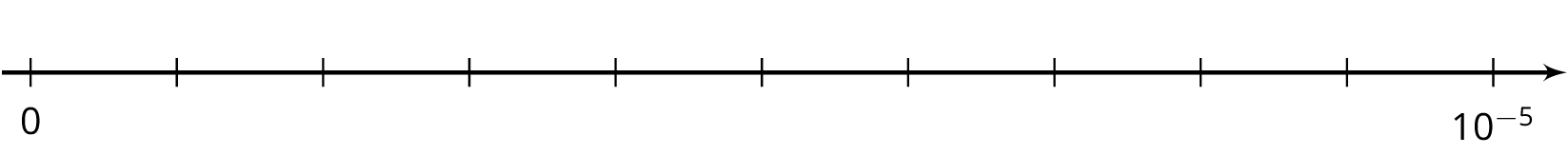 Label the tick marks on the number line.Plot the following numbers on the number line:A. B. C. D. Which is larger,  or ? Estimate how many times larger.Which is larger,  or ? Estimate how many times larger.11.3: Atomic ScaleThe radius of an electron is about 0.0000000000003 cm.Write this number as a multiple of a power of 10.Decide what power of 10 to put on the right side of this number line and label it.Label each tick mark as a multiple of a power of 10.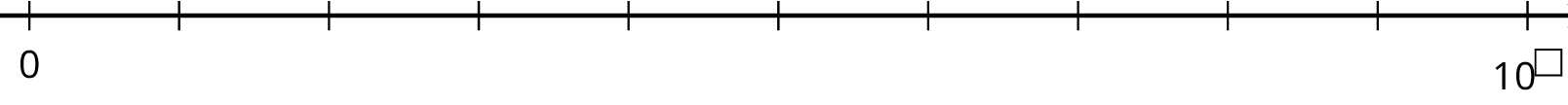 Plot the radius of the electron in centimeters on the number line.The mass of a proton is about 0.0000000000000000000000017 grams.Write this number as a multiple of a power of 10.Decide what power of 10 to put on the right side of this number line and label it.Label each tick mark as a multiple of a power of 10.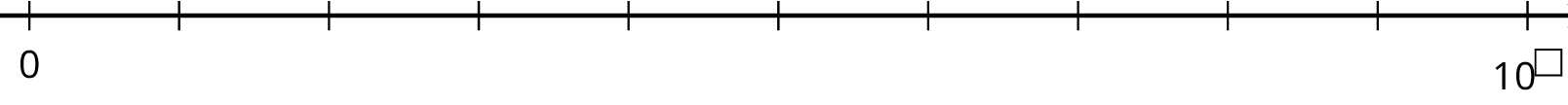 Plot the mass of the proton in grams on the number line.Point  on the zoomed-in number line describes the wavelength of a certain X-ray in meters.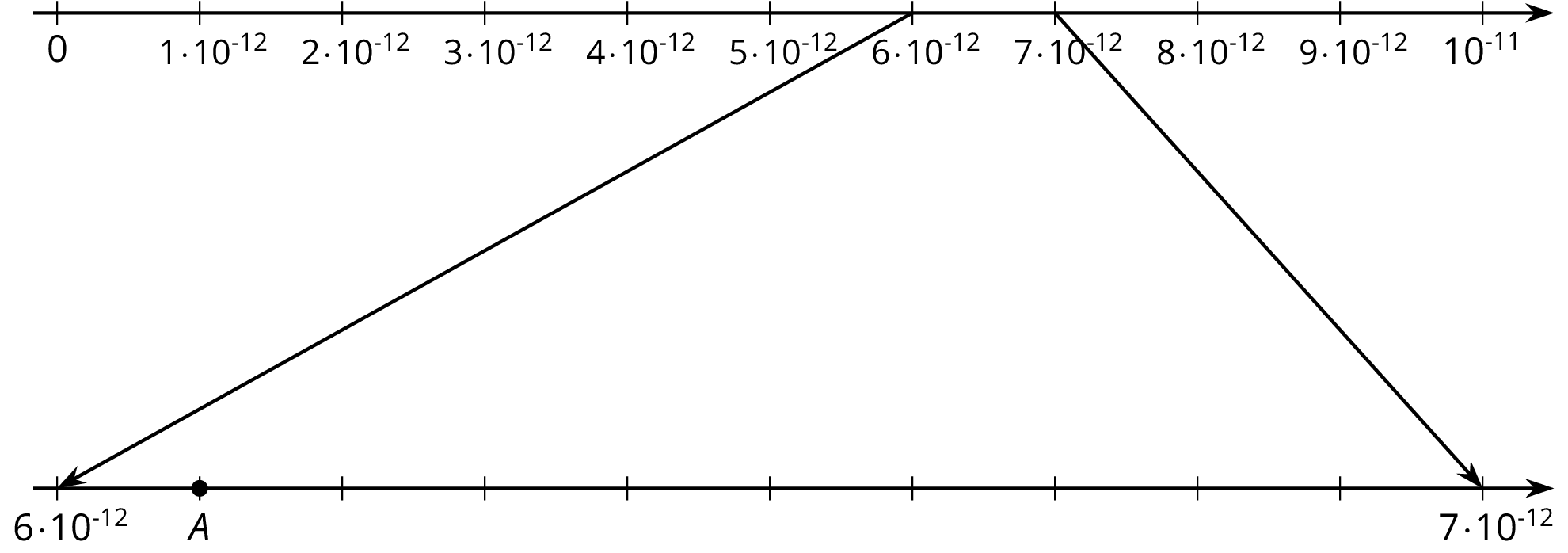 Write the wavelength of the X-ray as a multiple of a power of 10.Write the wavelength of the X-ray as a decimal.Lesson 11 SummaryThe width of a bacterium cell is about  meters. If we want to plot this on a number line, we need to find which two powers of 10 it lies between. We can see that  is a multiple of . So our number line will be labeled with multiples of 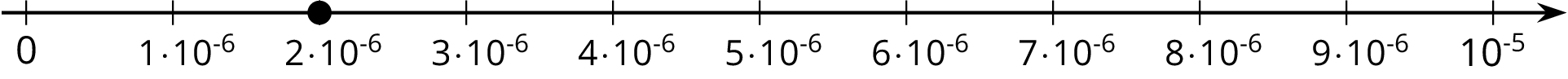 Note that the right side is labeled The power of ten on the right side of the number line is always greater than the power on the left. This is true for powers with positive or negative exponents.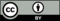 © CC BY Open Up Resources. Adaptations CC BY IM.